Запись на прием к врачу и постановка в лист ожидания с помощью регионального портала медицинских услуг https://vologda.k-vrachu.ruДля получения услуги необходимо авторизоваться на портале.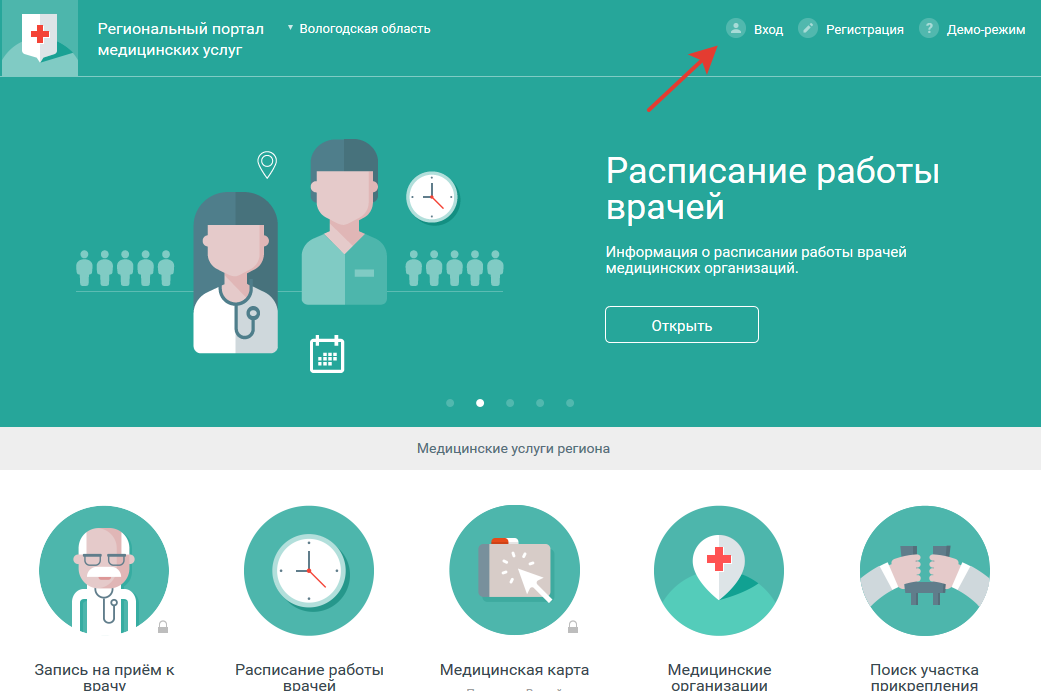 Для авторизации используется учетная запись портала госуслуг (ЕСИА).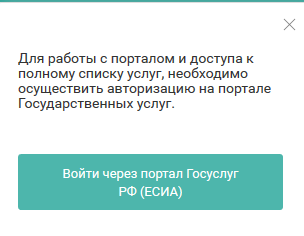 После успешной авторизации появится ваше имя в верхнем правом углу.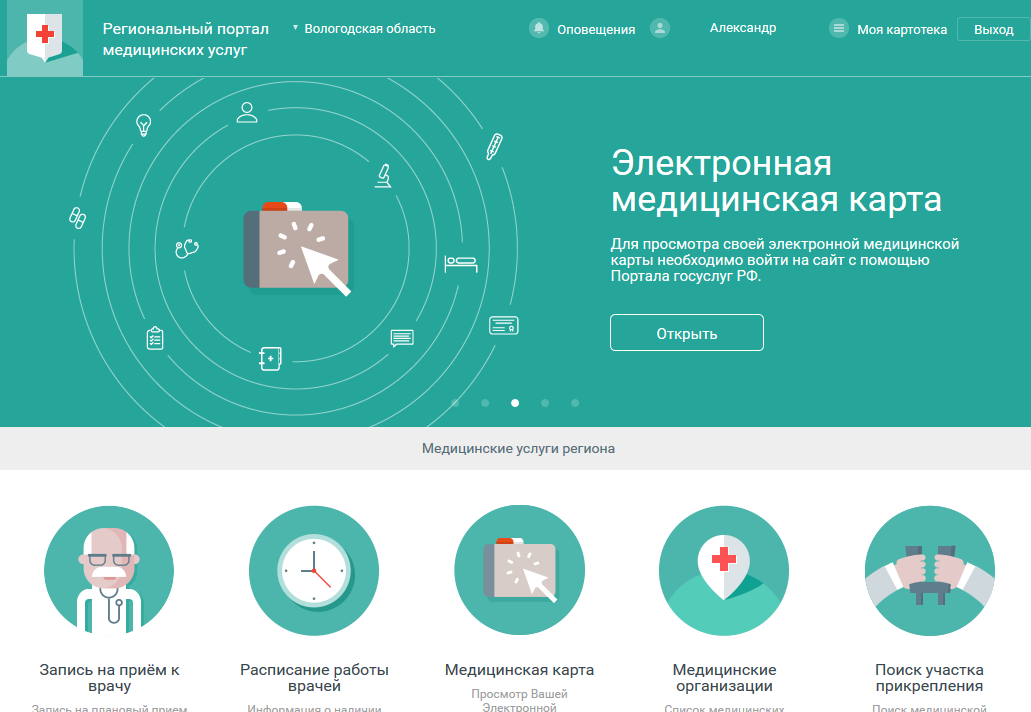 После этого нужно перейти в раздел Моя картотека.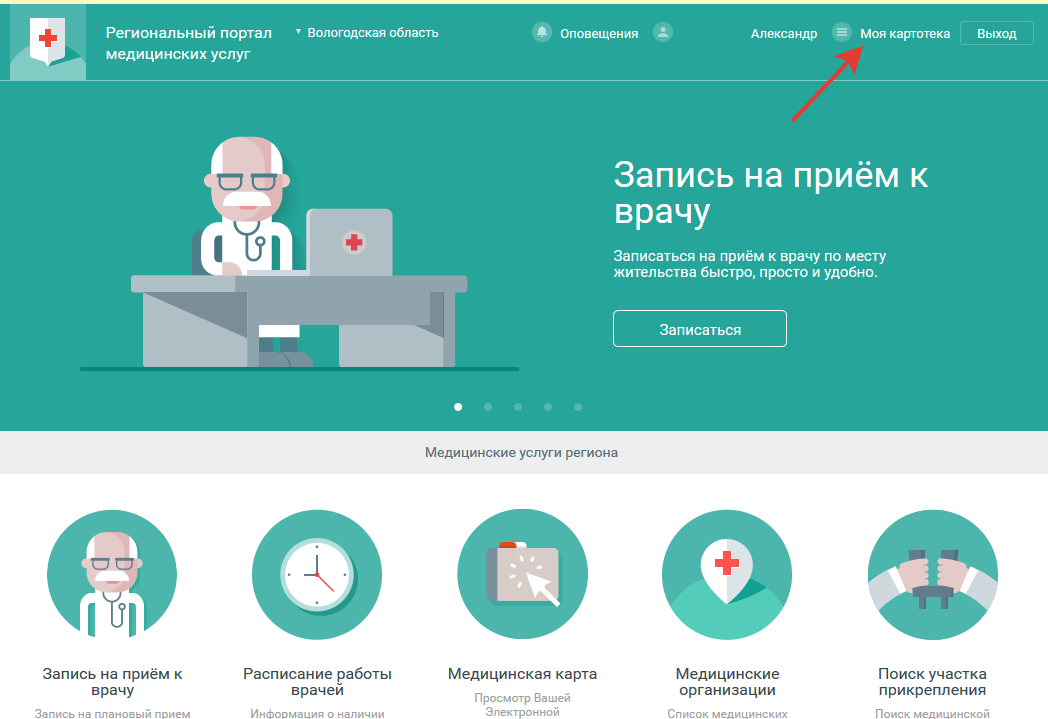 В картотеке выбрать услугу «Записать к врачу».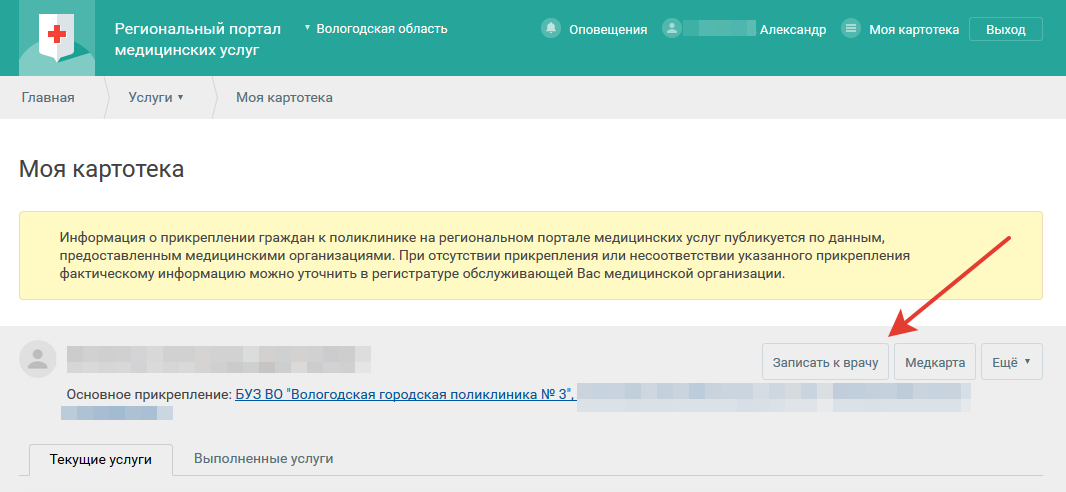 Далее необходимо выбрать специальность врача, к которому вы хотите записаться. По умолчанию можно записаться к врачам только по месту прикрепления.Далее рассмотрим пример работы с листом ожидания. Лист ожидания активируется, когда у врача нет свободных для записи бирок(талонов). Для примера встанем в лист ожидания к стоматологу. Снимем галочку с прикреплением, чтобы увидеть все стоматологии.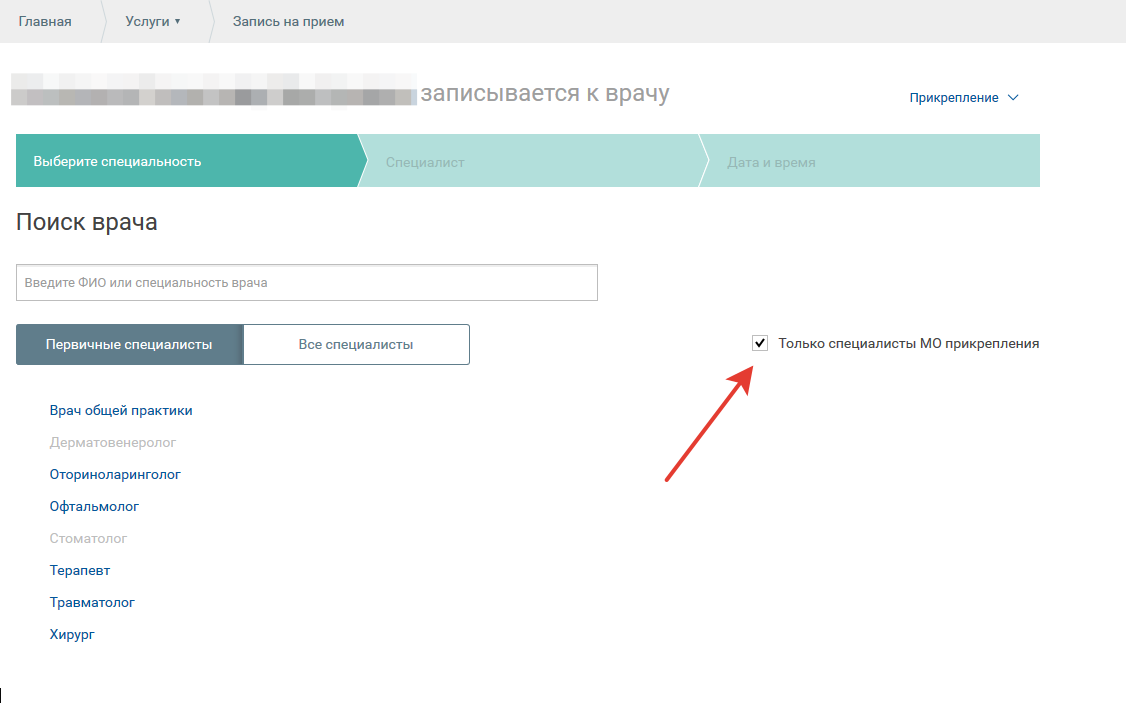 После этого выберем специальность врача – Стоматолог.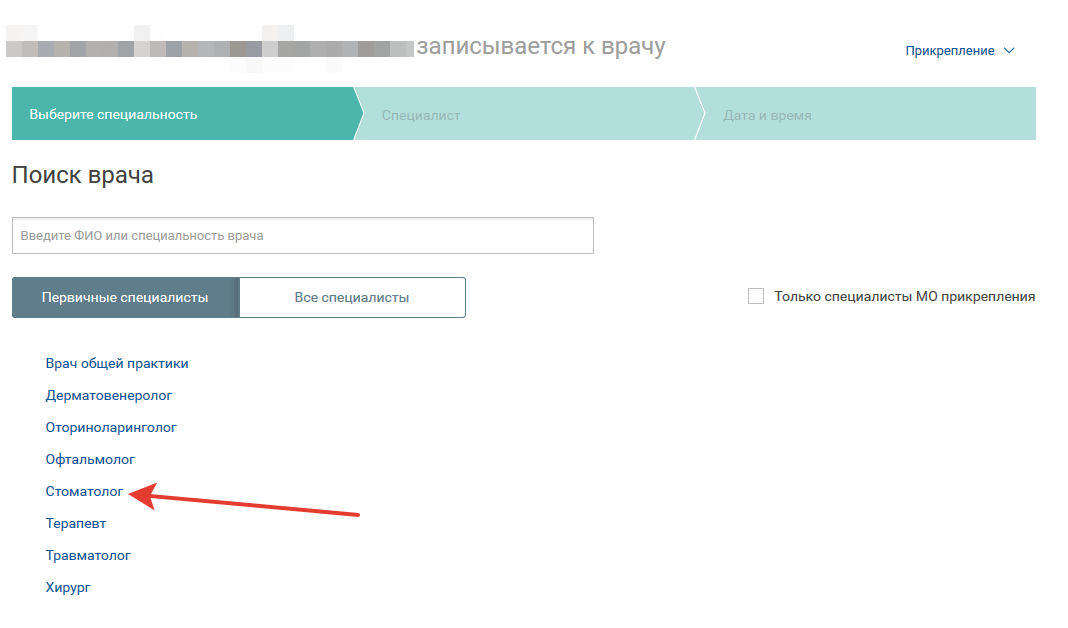 Соглашаемся с тем, что специалист будет не из медицинской организации по месту прикрепления.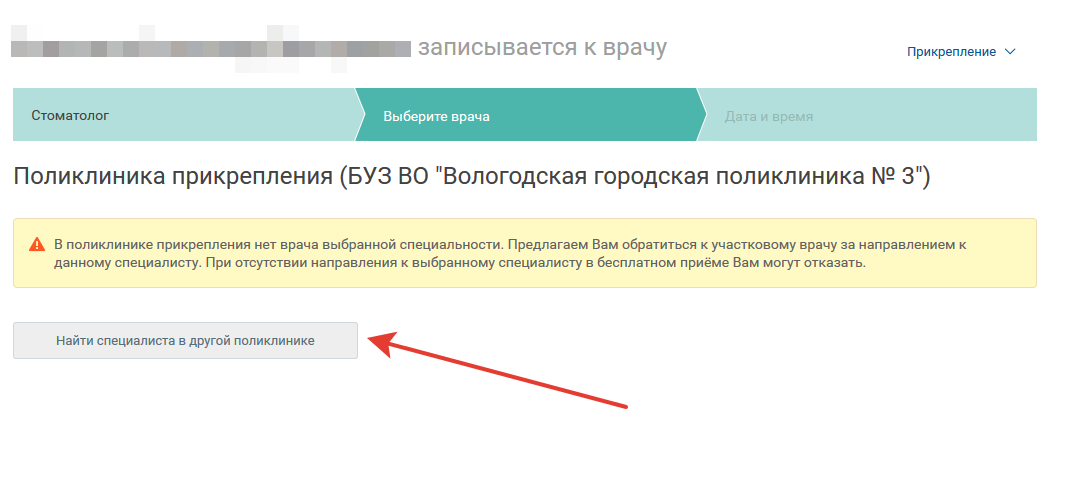 Выбираем нужного нам специалиста.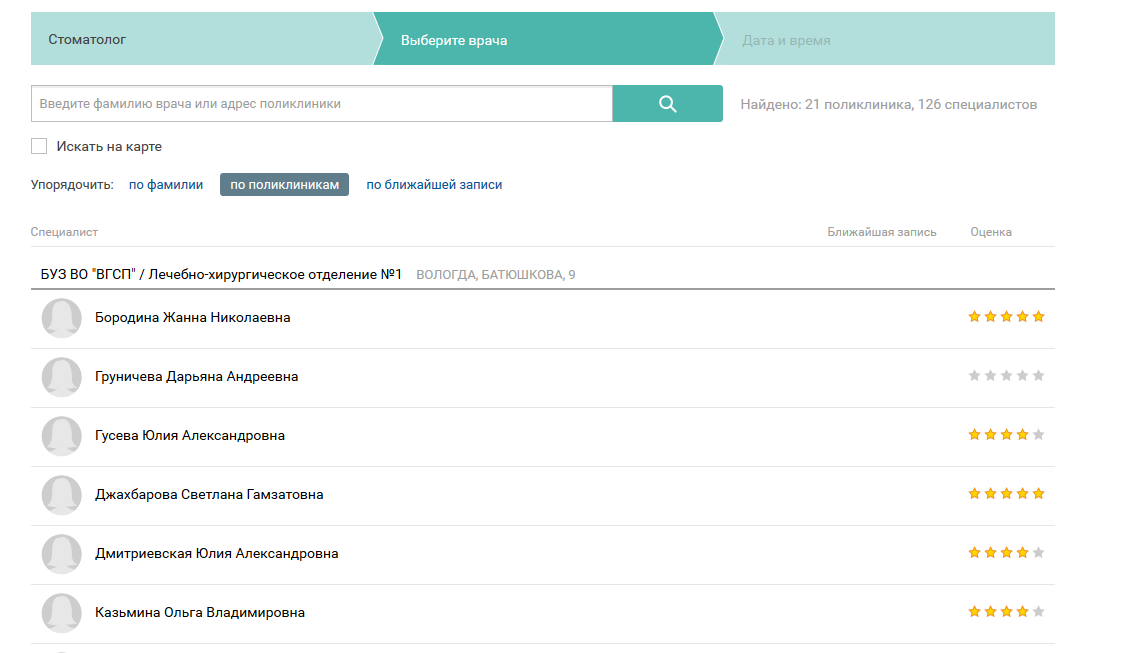 Видим, что у него нет свободных бирок на запись, встаем в лист ожидания. То есть, когда появятся свободные бирки, нам придет уведомление по почте и будет предложено подтвердить запись.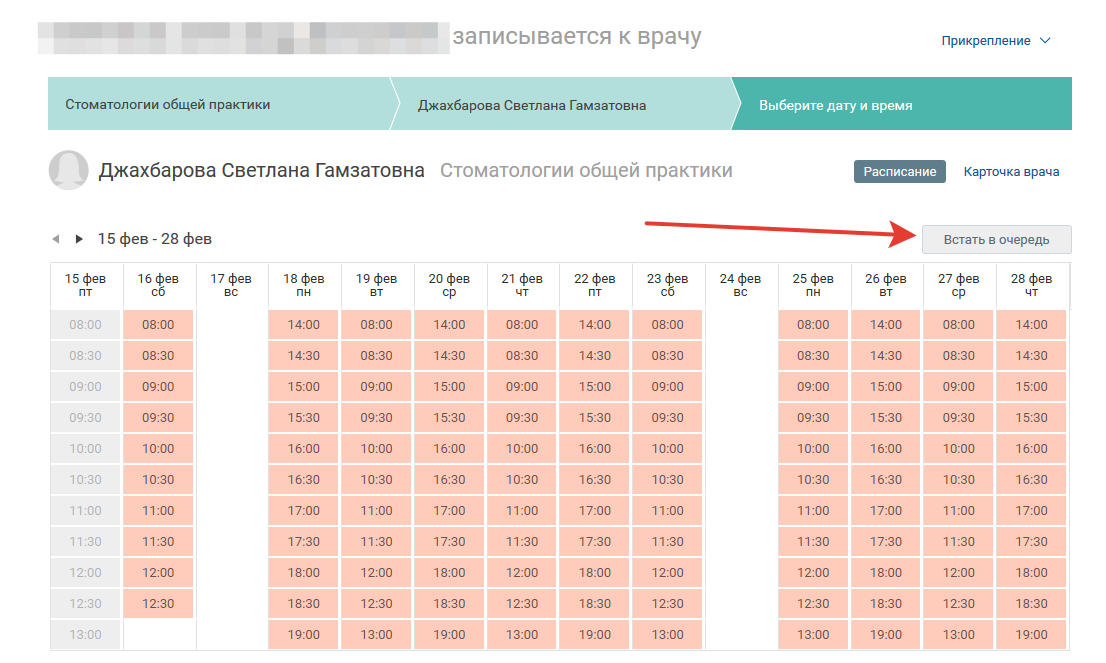 Подтверждаем, что хотим встать в очередь к этому врачу.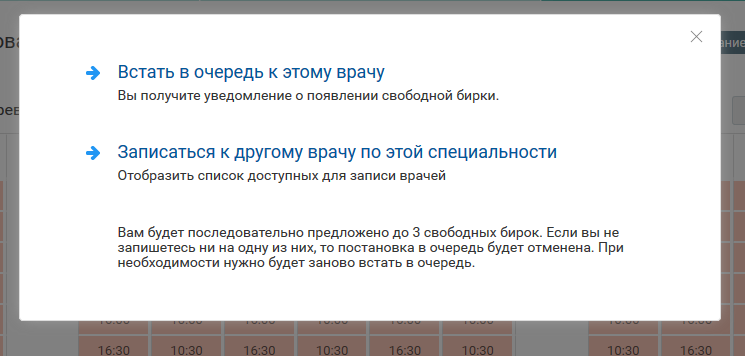 Подтверждаем параметры записи.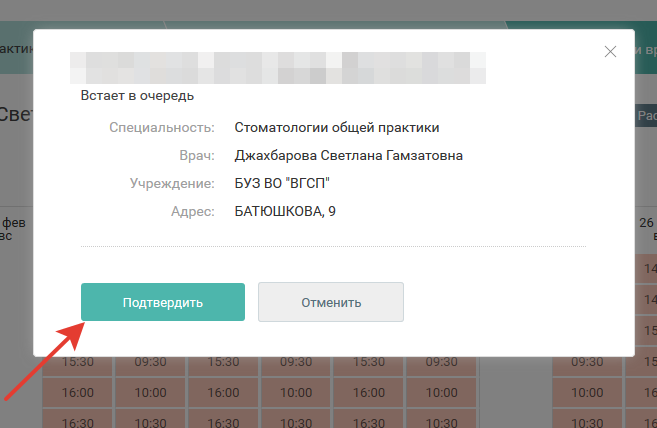 Постановка в лист ожидания выполнена успешно. 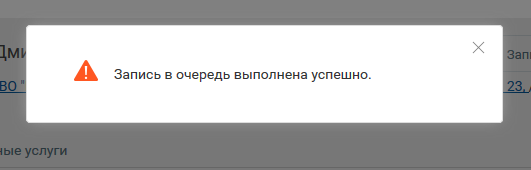 Можно убедиться в этом в картотеке, где отображаются все активные листы ожидания.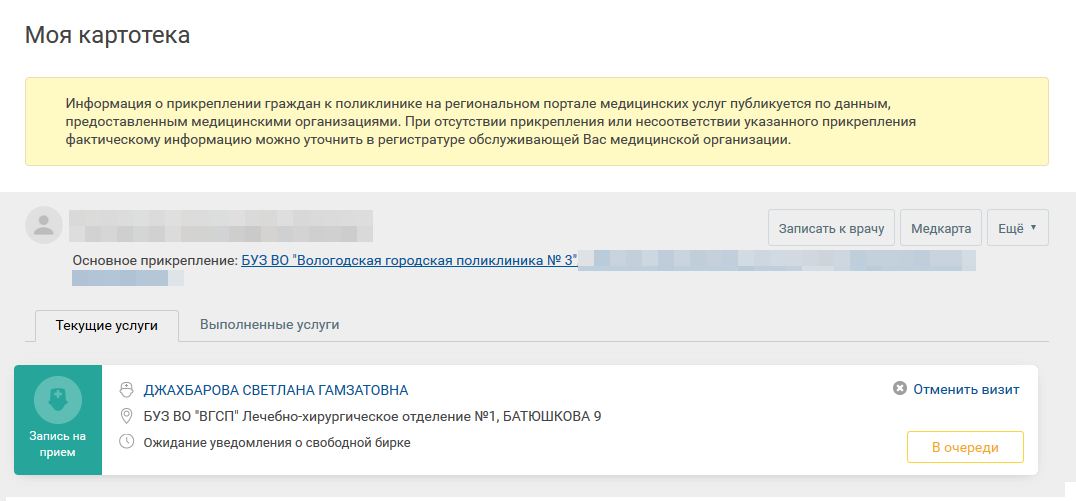 Далее необходимо дождаться письма с уведомлением о свободной бирке на почту.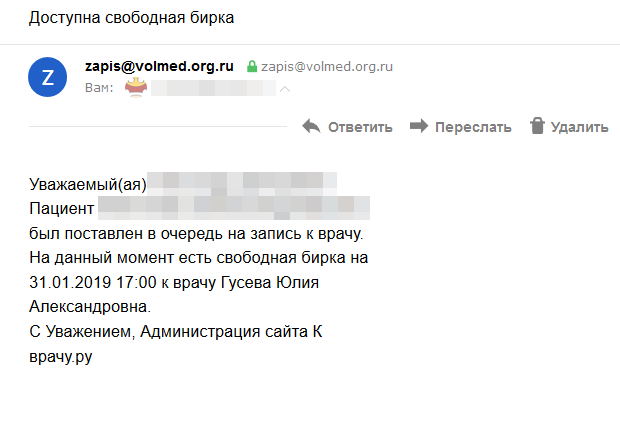 И подтвердить запись в картотеке на сайте.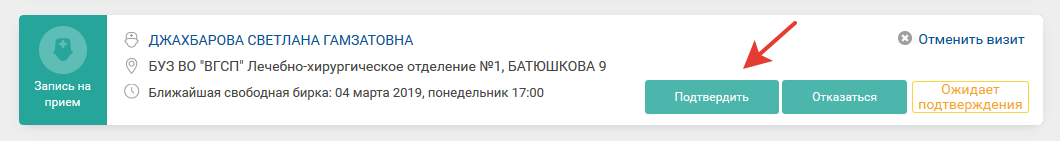 При этом необходимо проверить параметры записи, при необходимости установить напоминание.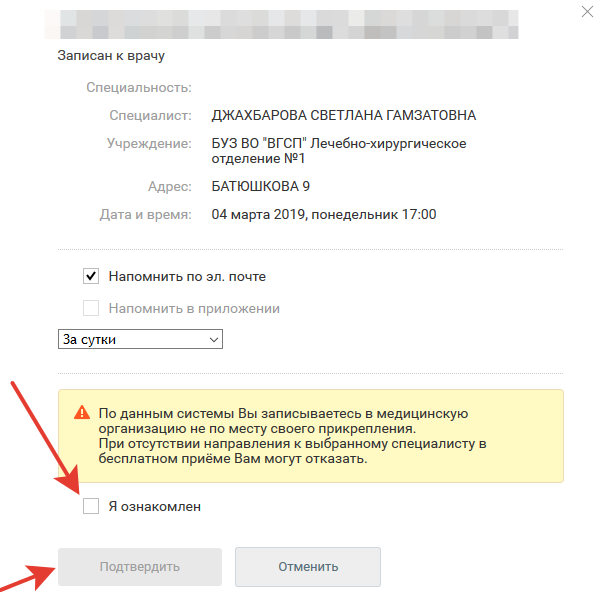 После подтверждения выйдет сообщение об успешном действии.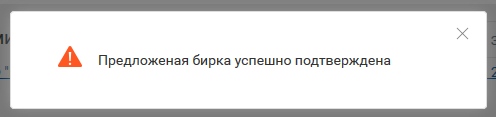 В картотеке появится соответствующая запись.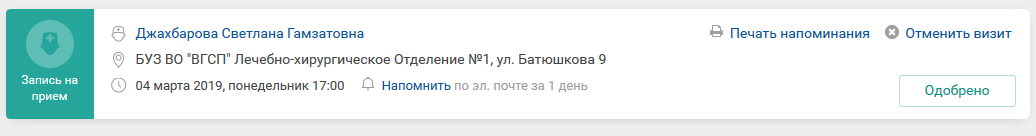 